Поездка на День Германии в г. Архангельск.Представители немецкого Goethe institute (Гёте университета) пригласили ребят из 6 класса на День Германии в г. Архангельск.12 ноября 2019 г. Архангельск встретил нас пушистым снегом, а Научная библиотека САФУ (имени Овсянкина) встретила нас дружелюбно распахнутыми дверями. Ребятам показали фильм по сказкам Свена Нурквиста «Пэтсон и Финдус» на немецком языке с субтитрами. В «Музее занимательных наук САФУ» мы узнали о природе северного сияния, о том, как оно проявляется на зимнем небе. Рассмотрели, как настоящие ученые в микроскоп: шерсть белого медведя, каплю воды с бактериями, бабочку, кристаллы и многое другое. А так же пробовали выкладывать мозаику, садились на стул и скамью из гвоздей, залезали в мыльный пузырь, попробовали себя в роли фокусника-иллюзиониста. День прошел весело и увлекательно. На прощание нам подарили много разных сувениров. Ночевали мы в хостеле. Вечером гуляли по Архангельску. Ребят очень впечатлила река Северная Двина.Днем 13 ноября посетили кинотеатр «Русь». Посмотрели душевный фильм «Робо», поели вкусной пиццы и роллов и отправились домой.Несомненно, поездка ребятам очень понравилась, поедем ещё!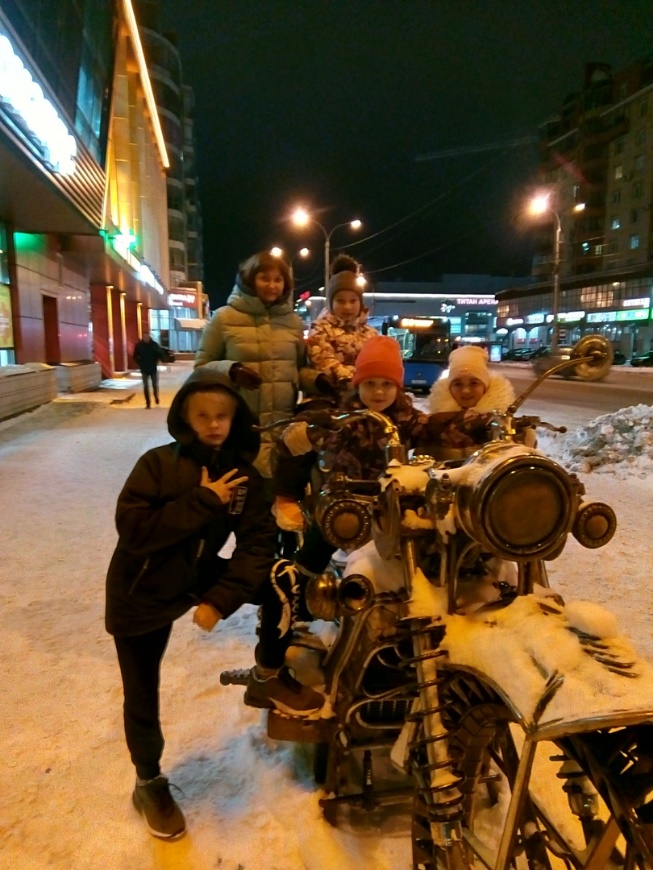 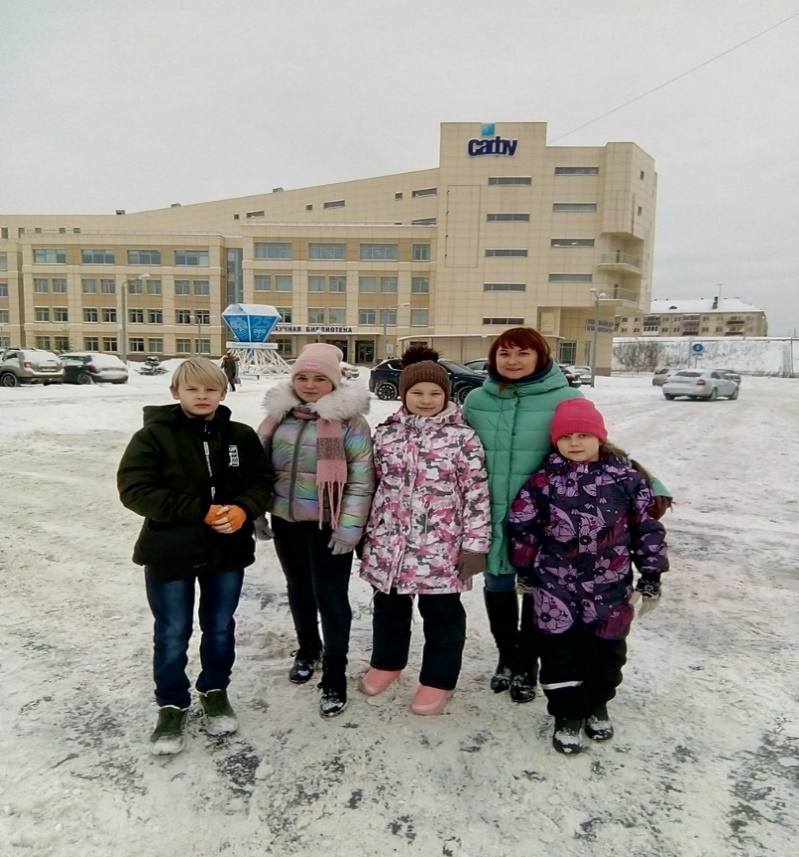 